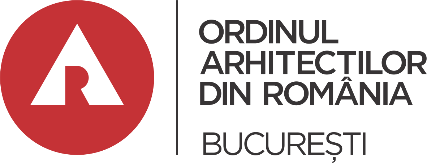 	CONFERINȚA FILIALEI TERITORIALE BUCUREȘTI 							A ORDINULUI ARHITECȚILOR DIN ROMÂNIA, București 12 mai 2018SCRISOARE DE INTENŢIENumele și prenumele ILINCA STEFANESCUMembru în Filiala București a O.A.R. având nr. T.N.A. 6067Date personale: nr. tel./adresă e-mail_____________________________________________   Funcția pentru care candidez Consiliul Teritorial al Filialei Bucuresti si Consiliul National al OAR.Am deținut funcții în foruri de conducere sau comisii*:1. La Filiala Teritorială București funcția de ……………….....în perioada ………………….. și cea mai importantă realizare a fost ………………………………………………......................................2. La Ordinul Arhitecților din România** funcția de ……………… în perioada …………………și cea mai importantă realizare a fost …………………………………………………............................3. Nu am deținut nici o funcție (se bifează prin încercuirea numărului) 	A. Motivele pentru care candidez și care mă recomandă:1 lucrez ca arhitect de mai bine de zece ani2 capacitatea de a lucra in echipa3 responsabilitate, corectitudine	B. Obiectivele pe care le am în vedere, dacă voi fi ales/aleasă:1 digitalizare – sa nu mai fie nevoie de mers la „sediu” pentru niciun act2 o baza de date care sa cuprinda toate legile/ normativele/ etc actualizata conform noilor tehnologii/ cerinte, etc3 vot online pentru toti membrii OAR	C. Activitățile concrete pe care intenționez să le propun și/sau realizez                              	pentru atingerea obiectivelor propuse:1 gasirea unei cai de comunicare cu administratia centrala/regionala pentru o interpretarea unitara a legislatiei2 gasirea unui mod de modificare a legislatiei. Avem nevoie de legi clare, simple si care sa nu se contrazica unele cu altele. Suferim acum de o „suprareglementare” care complica viata arhitectului3 actualizarea normativelor, stasurilor, etc. Suntem in 2018 si lucram dupa normative din anii ’80 sau chiar mai vechi, nici macar retiparite ci doar scanate stramb	D. În opinia mea Ordinul Arhitecților este:O sa raspund cu ce ar trebui SA FIE: OAR ar o institutie care sa ii reprezinte pe arhitecti si sa incerce activ sa gaseasca solutii concrete pentru problemele cu care acestia se confrunta: legislatie stufoasa si prost scrisa, interpretare ei „subiectiva” de catre organele administrative, actualizarea STAS-urilor/ normativelor, etc.     Înțeleg că datele personale cuprinse în prezenta cerere și în anexele acesteia sunt necesare în procesul de organizare a conferinței și îmi exprim acordul de a fi făcute publice în acest scop.Data	9-05-2018 		Semnătura			Parafa individuală * indiferent dacă este comisie aleasă sau numită ** cei care au fost membrii ai Consiliului Teritorial sau Consiliului Național în mandatul 2014-2018 fac mențiunea dacă au decăzut din    funcție potrivit prevederilor art. 30, al. (1), lit. x) și art. 31, al. (9), din regulamentul-cadru al filialelor sau, după caz, art. 29, al. (8) din ROF